РЕСПУБЛИКА   КАРЕЛИЯ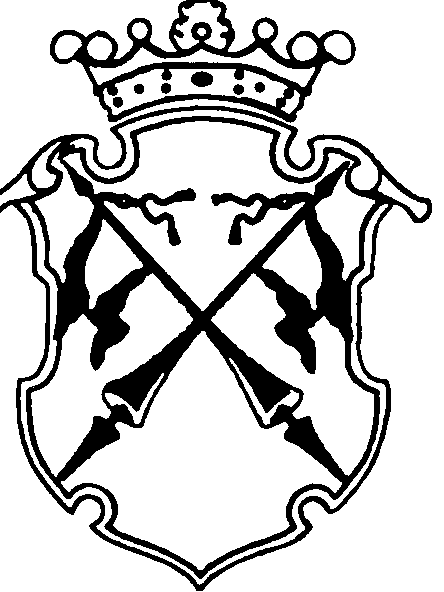 КОНТРОЛЬНО-СЧЕТНЫЙ КОМИТЕТСОРТАВАЛЬСКОГО МУНИЦИПАЛЬНОГО РАЙОНАЗАКЛЮЧЕНИЕна проект Решения Совета Хелюльского городского поселения «О внесении изменений и дополнений в решение Совета Хелюльского городского поселения  №21 от 25.12.2018г. «О бюджете Хелюльского городского поселения на 2019 и плановый период 2020 - 2021 года»12 февраля 2019 года                                                                      №1Основание для проведения экспертизы: п.2;7 ч.2 статьи 9 федерального закона от 07.02.2011г. №6-ФЗ «Об общих принципах организации и деятельности контрольно-счетных органов субъектов Российской Федерации и муниципальных образований», ч.2 статьи 157 Бюджетного Кодекса РФ, подпункт 2;7 пункта 1.2 Соглашения о передаче полномочий контрольно-счетного органа Хелюльского городского поселения по осуществлению внешнего муниципального финансового контроля Контрольно-счетному комитету Сортавальского муниципального района от  «10» декабря 2018 г. Цель экспертизы : оценка финансово-экономических обоснований на предмет обоснованности расходных обязательств бюджета Хелюльского городского поселения в проекте Решения Совета Хелюльского городского поселения «О внесении изменений и дополнений в решение Совета Хелюльского городского поселения №21 от 25.12.2018г. «О бюджете Хелюльского городского поселения на 2019 и плановый период 2020 - 2021 года ».Предмет экспертизы : проект Решения Совета Хелюльского городского поселения «О внесении изменений и дополнений в решение Совета Хелюльского городского поселения №21 от 25.12.2018г. «О бюджете Хелюльского городского поселения на 2019 и плановый период 2020 и 2021 года», материалы и документы финансово-экономических обоснований указанного проекта в части, касающейся расходных обязательств бюджета Хелюльского городского поселения.Проект Решения Совета Хелюльского городского поселения «О внесении изменений и дополнений в решение Совета Хелюльского городского поселения №21 от 25.12.2018г. «О бюджете Хелюльского городского поселения на 2019 и плановый период 20209 - 2021 года»(далее- проект Решения) с приложениями №4,5,6,7,8,9,10 (далее- проект Решения), представлен на экспертизу в Контрольно-счетный комитет Сортавальского муниципального района (далее- Контрольно-счетный комитет) 12 февраля 2019 года.Ранее в решение Совета Хелюльского городского поселения №21 от 25.12.2018г. «О бюджете Хелюльского городского поселения на 2019 год и плановый период 2020 - 2021 года» изменения не вносились .Представленным проектом Решения предлагается изменить основные характеристики бюджета муниципального образования, принятые Решением Совета Хелюльского городского поселения №21 от 25.12.2018г.  «О бюджете Хелюльского городского поселения на 2019 и плановый период 2020- 2021 года», к которым, в соответствии со ст. 184.1 БК РФ, относятся общий объем доходов, общий объем расходов и дефицит бюджета.В проект Решения вносятся следующие изменения в основные характеристики бюджета на 2019 год:-доходы бюджета в целом по сравнению с утвержденным бюджетом увеличиваются на 250,0 тыс. руб., в том числе безвозмездные поступления увеличиваются по сравнению с утвержденным бюджетом на 0 тыс. руб.. - расходы бюджета в целом по сравнению с утвержденным бюджетом увеличиваются на 30,0 тыс. рублей. - дефицит бюджета поселения сокращается по сравнению с утвержденным на 220,0 тыс. руб.-в верхний предел муниципального долга бюджета поселения в валюте РФ и по муниципальным гарантиям в валюте РФ, представленным проектом предлагается утвердить на 01.01.2019 года в сумме 2000 руб. том числе верхний предел муниципального долга по муниципальным гарантиям Хелюльского городского поселения в валюте РФ в сумме 0,0 тыс.руб., тогда как Решением №21 от 25.12.2018г. ч.2 ст.1 утвержден верхний предел муниципального долга Хелюльского городского поселения на 01.01.2020г. в сумме 2100 руб. том числе верхний предел муниципального долга по муниципальным гарантиям Хелюльского городского поселения в валюте РФ в сумме 0,0 тыс.руб.В основные характеристики местного бюджета на плановый период 2020 - 2021 годов изменения не вносятся. ДоходыСогласно  изменениям, вносимым в бюджет поселения, доходная часть на 2019год увеличится на 250,0 тыс. руб. по сравнению с утвержденным бюджетом с учетом изменений В целом, увеличение доходной части бюджета поселения произойдет за счет: Табл.1тыс.руб.В представленном проекте, увеличение доходной части бюджета поселения, по сравнению с утвержденным бюджетом с учетом изменений, произошло за счет увеличения налогового дохода в виде налога на доходы физических лиц.В нарушение ст.17.2 Положения о бюджетном процессе в Хелюльском городском поселении, в составе документов и материалов, предоставляемых одновременно с проектом бюджета (изменение бюджета) не представлена пояснительная записка. Пояснение причин и факторов, повлиявших на изменение объема доходов от налога на доходы физических лиц, не представлено.Кроме того, нарушен принцип достоверности бюджета, установленный ст. 37 БК РФ, т.к. в нарушение ст. 174.1 БК РФ доход от налога спрогнозирован не на основе показателя прогноза социально-экономического развития, ввиду того, что изменений в одобренные показатели социально-экономического развития территории не предлагаются (показатель-Фонд заработной платы с учетом необлагаемой его части остается в прежнем объеме).РасходыПроектом Решения предлагается установить расходы на 2019 год в сумме 9717,8 тыс.руб, что на 30,0 тыс. руб. больше  первоначально утвержденного бюджета. Анализ изменений, вносимых  проектом Решения по расходам бюджета поселения на 2019 год по сравнению с ранее утвержденным бюджетом с учетом изменений ,  приведен в табл. 2 Табл.2(тыс. руб.)Бюджетные ассигнования на 2019 год увеличены по сравнению с первоначально утвержденным бюджетом по разделу 1300 «Обслуживание государственного и муниципального долга» на сумму 30,0 тыс. руб.В предлагаемом проекте Решения структура расходов бюджета поселения не изменилась. Как и в утвержденном основную долю расходов поселения в 2019 году  составят расходы на общегосударственные вопросы – 39,1%, на культуру и кинематография – 21,3%, на физическую культуру и спорт – 15,3%.При анализе приложений, представленных к проекту Решения, установлено, что при наличии принятого бюджетного обязательства в объеме 248551,0 руб. (Соглашение о передаче полномочий контрольно-счетного органа Хелюльского городского поселения по осуществлению внешнего муниципального финансового контроля Контрольно-счетному комитету Сортавальского муниципального района от 10.12.2018г.) бюджетные ассигнования бюджета Хелюльского городского поселения на 2019 год  распределены лишь в объеме 150,0 тыс. руб. Таким образом, в нарушение ч.3 ст. 219 БК РФ получатель бюджетных средств – Администрация Хелюльского поселения приняла бюджетные обязательства в объеме превышающим пределы доведенного до него лимитов бюджетных обязательств, что подпадает под административную ответственность, установленную ст.15.15.10 КоАП РФ и влечет наложение административного штрафа на должностных лиц в размере от двадцати тысяч до пятидесяти тысяч рублей.В виду того, что отсутствует Пояснительная записка, содержащая финансово-экономические обоснования вновь принимаемых бюджетных обязательств по обслуживанию муниципального долга, дать оценку обоснованности не представляется возможным.Программная частьПриложением №7 к Решению о бюджете поселения на 2019 и плановый период 2020 - 2021 годов утверждено распределение бюджетных ассигнований на реализацию муниципальных целевых программ, предусмотренных к финансированию за счет средств бюджета Хелюльского городского поселения в объеме 974,3 тыс. руб. на 2019 год, 1701,2 тыс. руб. на 2020 год и 2318,6 тыс. руб. на 2021год.  Проектом Решения предлагается изложить Приложение №7 в новой редакции. При сравнении Приложения №7 к утвержденному бюджету и редакцию приложения к проекту решения не установлено расхождений. Таким образом, приложение «Распределение бюджетных ассигнований на реализацию муниципальных целевых программ Хелюльского городского поселения по разделам, подразделам, целевым статьям, группам, подгруппам, элементам видов расходов классификации расходов бюджета Хелюльского городского поселения на 2019 год и плановый период 2020-2021г.г.», представленное в составе проекта решения о внесении изменений в решение о бюджете, имеет тот же перечень муниципальных программ, те же коды бюджетной классификации, те же объемы финансирования, что и Приложение №7 к решению о бюджете. Следовательно, не требуется изменять редакцию Приложения №7 к решению о бюджете. Тем не менее, в отсутствии стратегического документа, разрабатываемого в рамках целеполагания  (стратегия социально-экономического развития территории) Администрацией Хелюльского поселения разработаны и утверждены, в рамках программирования,  муниципальные программы, что не соответствует принципам, установленным Федеральным законом №172-ФЗ «О стратегическом планировании в РФ». Для достижения целей и задач, поставленных в рамках реализации полномочий, определенных Федеральным законом №131-ФЗ для решения вопросов местного значения городского поселения (цели и задачи ведомства) бюджетным законодательством РФ предусмотрена возможность разработки ведомственных целевых программ. Контрольно-счетный комитет предлагает мероприятия, предусмотренные муниципальными программами поселения скорректировать в соответствии с Порядком разработки, утверждения и реализации ведомственных целевых программ.Дефицит/профицит  бюджетаРешением Совета Хелюльского городского поселения №21 от 25.12.2018  «О бюджете Хелюльского городского поселения на 2019 год и на плановый период 2020 - 2021 годов» бюджет поселения на 2019 год утвержден с дефицитом в сумме 398,0 тыс. руб. Представленным проектом  предлагается снизить объем дефицита бюджета на 2019 год  до 178,0 тыс. руб. или на 55,3%.Согласно пункта 3 статьи 92.1 БК РФ, дефицит местного бюджета не должен превышать 10 % утвержденного общего годового объема доходов местного бюджета без учета утвержденного объема безвозмездных поступлений и (или) поступлений налоговых доходов по дополнительным нормативам отчислений.В проекте Решения общий годовой объем доходов без учета объема безвозмездных поступлений составил 8213,0 тыс. руб.. 10 % от этой суммы составляет 821,3 тыс. руб. Таким образом, объем дефицита бюджета поселения на 2019 год не превысил предельного значения, установленного БК РФ. Размер дефицита бюджета характеризуется следующими данными.Табл.5(тыс. руб.)Таким образом, проектом Решения предлагается увеличить общий объем доходов бюджета поселения по отношению к утвержденному бюджету в 2019году на 2,7 %. Общий объем расходов местного бюджета  также предлагается увеличить по сравнению с утвержденным бюджетом в 2019г. на 0,3 %. Темп увеличения доходов в текущем году опережает темп увеличения расходов, что способствует снижению объема дефицита бюджета поселения.Для финансирования дефицита бюджета привлечены источники внутреннего финансирования дефицита бюджета.Решением о бюджете была утверждена программа муниципальных внутренних заимствований на 2019 год с итогом муниципальных внутренних заимствований в сумме 0 тыс. руб., на 2020г. в сумме 0 тыс. руб., на 2021г. в сумме 0 тыс. руб.  Проектом Решения предлагается изменить программу муниципальных внутренних заимствований бюджета поселения с итогом муниципальных внутренних заимствований  на 2019г. в сумме -220,0 тыс.  руб. Муниципальный долгСтатьей 1 решения Совета Хелюльского городского поселения от 25.12.2018 № 21 «О бюджете Хелюльского городского поселения на 2019 год и плановый период 2020 и 2021 года» установлен верхний предел муниципального долга Хелюльского городского поселения в валюте РФ:- на 1 января 2020 года в сумме 2100 тыс. рублей, в том числе по муниципальным гарантиям 0,0 тыс. рублей;-на 1 января 2021 года в сумме 2100,0 тыс. руб., в том числе по муниципальным гарантиям 0,0 тыс. рублей;-на 1 января 2022 года в сумме 2100,0 тыс. руб., в том числе по муниципальным гарантиям 0,0 тыс. рублей.В проекте Решения верхний предел муниципального долга предлагается утвердить на 01.01.2019, что является нарушением ст.184.1 БК РФ, т.к  решением о бюджете должен утверждаться верхний предел муниципального внутреннего долга по состоянию на 1 января года, следующего за очередным финансовым годом (очередным финансовым годом и каждым годом планового периода), с указанием в том числе верхнего предела долга по государственным или муниципальным гарантиям.На  01.01.2021г. и на 01.01.2022г. верхний предел муниципального долга поселения к изменению не предлагается, тогда как согласно ч.6 ст.107 БК РФ, верхний предел муниципального долга по состоянию на 1 января года, следующего за очередным финансовым годом (очередным финансовым годом и каждым годом планового периода), представляет собой расчетный показатель, и рассчитывается по формуле: П=Vднг + Vнпо – Vио , где:П – верхний предел муниципального долга;Vднг – объем муниципального долга на начало года;Vнпо – объем принятых новых обязательств;Vио – объем исполненных обязательств.Муниципальный долг поселения на начало 2019г. составляет 2000,0тыс. руб. + объем привлеченных средств, согласно проекта Программы муниципальных внутренних заимствований, составит 1500,0 тыс. руб. – объем погашения составит 1720,0 тыс. руб.  = 1780,0 тыс. руб.-верхний предел муниципального долга поселения на 01.01.2020г. Так же рассчитывается и на 01.01.2021г. – 1780,0 тыс. руб., и на 01.01.2022г. -1780,0 тыс. руб.Таким образом, верхний предел муниципального долга Хелюльского городского поселения в валюте РФ, предлагаемый к утверждению в новой редакции ч.2 ст.1 текстовой части проекта Решения определен с нарушением действующего законодательства и не соотносится с проектом Программы муниципальных внутренних заимствований поселения.Установленный утвержденным решением о бюджете на 20198 год и плановый период 2020 и 2021 года предельный объем муниципального долга на 2019 год и на плановый период 2020 и 2021 года в проекте не предлагается изменять. Предельный объем муниципального долга на 2019 год и в каждом году планового периода 2020-2021 года останется в объеме 2100 тыс. руб. Статьей 107 Бюджетного кодекса Российской Федерации определено, что предельный объем муниципального долга не должен превышать утвержденный общий годовой объем доходов местного бюджета без учета утвержденного объема безвозмездных поступлений и (или) поступлений налоговых доходов по дополнительным нормативам отчислений. Превышения предельного значения объема муниципального долга, установленного бюджетным законодательством, в представленном проекте Решения не допущено. Статьей 106 БК РФ определено, что предельный объем муниципальных заимствований в текущем финансовом году не должен превышать сумму, направляемую в текущем финансовом году на финансирование дефицита соответствующего бюджета и (или) погашение долговых обязательств муниципального образования. Превышения предельного значения объема муниципальных заимствований, установленного бюджетным законодательством, в представленном проекте Решения не допущено. Частью 3 ст.1 Решения о бюджете №21 от 25.12.2018г. установлен на 2019 год предельный объем расходов на обслуживание муниципального долга в сумме 150,0 тыс. руб. Проектом Решения  не предлагается внесение изменений в установленное предельное значение, тогда как при анализе расходов установлено, что проектом Решения предлагается увеличить расходы на обслуживание муниципального долга поселения в 2019 году на 30,0 тыс. руб. Таким образом, при исполнении бюджета Хелюльского городского поселения будет допущено превышение ограничений, установленного предельного значения расходов на обслуживание муниципального долга.На изменение верхнего предела муниципального внутреннего долга на 01.01.2020г., на 01.01.2021г. и на 01.01.2022г. повлияло изменение программы муниципальных внутренних заимствований районного бюджета на 2019 год. Анализ изменений, внесенных в проект Решения по программе муниципальных внутренних заимствований ,  приведен в таб. (тыс.руб.)При планируемом сохранении на 2019 г. общего годового объема  привлечения муниципальных внутренних заимствований, относительно утвержденных Решением о бюджете, и увеличении объема погашения муниципальных внутренних заимствований на 220,0 тыс. руб. произошло снижение общего объема муниципальных внутренних заимствований на 220,0 руб., в том числе за счет снижения объема заимствований в виде бюджетных кредитов.Анализ текстовых статей проекта Решения При анализе текстовых статей проекта Решения установлено:Статья 1 Решения о бюджете имеет 6 частей . Представленным проектом предлагается статью 1 изложить в редакции, содержащей только часть 1, причем часть 2 ст.1 предлагается вообще вынести за пределы статьи 1 . Таким образом предложенная редакция статьи 1 исключает части, утверждающие: предельный объем расходов на обслуживание муниципального долга на 2019 год, основные характеристики местного бюджета на 2020 год и 2021 год, верхний предел муниципального долга Хелюльского городского поселения на 1 января 2021г. и на 1 января 2022года, предельный объем расходов на обслуживание муниципального долга в 2020 году и в 2021 году.Нумерация приложений, на которые делаются ссылки в текстовой части проекта, не соответствует нумерации приложенных таблиц к текстовой части проекта. Применение бюджетной классификацииВ представленных на экспертизу  Приложениях  к проекту Решения применяются коды в соответствии с Приказои Минфина России от 8 июня 2018 г. N 132н"О Порядке формирования и применения кодов бюджетной классификации Российской Федерации, их структуре и принципах назначения"Выводы:Корректировка бюджета обусловлена уточнением прогноза доходов, связанных увеличением прогнозируемого объема налога на доходы физ. лиц.Проектом Решения планируется изменений основных характеристик бюджета Хелюльского городского поселения, к которым, в соответствии с п.1 ст. 184.1 БК РФ, относятся общий объем доходов, общий объем расходов :- на 2019 финансовый год доходы бюджета по сравнению с утвержденным бюджетом увеличатся на 250,0 тыс. руб. ( на 2,7%), расходы  бюджета увеличатся на 30,0 тыс. руб. (на 0,3%). Темп увеличения доходов бюджета поселения опережает темп увеличения расходов на 2,4 процентных пункта, что привело к снижению объема утвержденного дефицита бюджета поселения на 220,0 тыс. руб.. Корректировка бюджетных ассигнований предполагает сохранение расходных обязательств по приоритетным направлениям, ранее утвержденным в бюджете поселения.В проекте Решения соблюдены ограничения, установленные Бюджетным кодексом РФ, по размеру дефицита бюджета поселения.По результатам проведенной экспертизы проекта Решения Совета Хелюльского городского поселения «О внесении изменений и дополнений в решение Совета Хелюльского городского поселения № 21 от 25.12.2018г. «О бюджете Хелюльского городского поселения на 2019 и плановый период 2020 - 2021 года» выявлены факты нарушений норм действующего законодательства:В нарушение ст.17.2 Положения о бюджетном процессе в Хелюльском городском поселении, в составе документов и материалов, предоставляемых одновременно с проектом бюджета (изменение бюджета) не представлена пояснительная записка. Пояснение причин и факторов, повлиявших на изменение объема доходов от налога на доходы физических лиц, не представлено;Нарушен принцип достоверности бюджета, установленный ст. 37 БК РФ, т.к. в нарушение ст. 174.1 БК РФ доход от налога спрогнозирован не на основе показателя прогноза социально-экономического развития, ввиду того, что изменений в одобренные показатели социально-экономического развития территории не предлагаются (показатель-Фонд заработной платы с учетом необлагаемой его части остается в прежнем объеме);При анализе приложений, представленных к проекту Решения, установлено, что при наличии принятого бюджетного обязательства в объеме 248551,0 руб. (Соглашение о передаче полномочий контрольно-счетного органа Хелюльского городского поселения по осуществлению внешнего муниципального финансового контроля Контрольно-счетному комитету Сортавальского муниципального района от 10.12.2018г.) бюджетные ассигнования бюджета Хелюльского городского поселения на 2019 год  распределены лишь в объеме 150,0 тыс. руб. Таким образом, в нарушение ч.3 ст. 219 БК РФ получатель бюджетных средств – Администрация Хелюльского поселения приняла бюджетные обязательства в объеме превышающим пределы доведенного до него лимитов бюджетных обязательств, что подпадает под административную ответственность, установленную ст.15.15.10 КоАП РФ и влечет наложение административного штрафа на должностных лиц в размере от двадцати тысяч до пятидесяти тысяч рублей.Приложение «Распределение бюджетных ассигнований на реализацию муниципальных целевых программ Хелюльского городского поселения по разделам, подразделам, целевым статьям, группам, подгруппам, элементам видов расходов классификации расходов бюджета Хелюльского городского поселения на 2019 год и плановый период 2020-2021г.г.», представленное в составе проекта решения о внесении изменений в решение о бюджете, имеет тот же перечень муниципальных программ, те же коды бюджетной классификации, те же объемы финансирования, что и Приложение №7 к решению о бюджете. Следовательно, не требуется изменять редакцию Приложения №7 к решению о бюджете;В отсутствии стратегического документа, разрабатываемого в рамках целеполагания  (стратегия социально-экономического развития территории) Администрацией Хелюльского поселения разработаны и утверждены, в рамках программирования,  муниципальные программы, что не соответствует принципам, установленным Федеральным законом №172-ФЗ «О стратегическом планировании в РФ». Для достижения целей и задач, поставленных в рамках реализации полномочий, определенных Федеральным законом №131-ФЗ для решения вопросов местного значения городского поселения (цели и задачи ведомства) бюджетным законодательством РФ предусмотрена возможность разработки ведомственных целевых программ. Контрольно-счетный комитет предлагает мероприятия, предусмотренные муниципальными программами поселения скорректировать в соответствии с Порядком разработки, утверждения и реализации ведомственных целевых программ;В проекте Решения верхний предел муниципального долга предлагается утвердить на 01.01.2019, что является нарушением ст.184.1 БК РФ, т.к  решением о бюджете должен утверждаться верхний предел муниципального внутреннего долга по состоянию на 1 января года, следующего за очередным финансовым годом (очередным финансовым годом и каждым годом планового периода), с указанием в том числе верхнего предела долга по государственным или муниципальным гарантиям. Верхний предел муниципального долга Хелюльского городского поселения в валюте РФ, предлагаемый к утверждению в новой редакции ч.2 ст.1 текстовой части проекта Решения определен с нарушением действующего законодательства и не соотносится с проектом Программы муниципальных внутренних заимствований поселенияЧастью 3 ст.1 Решения о бюджете №21 от 25.12.2018г. установлен на 2019 год предельный объем расходов на обслуживание муниципального долга в сумме 150,0 тыс. руб. Проектом Решения  не предлагается внесение изменений в установленное предельное значение, тогда как при анализе расходов установлено, что проектом Решения предлагается увеличить расходы на обслуживание муниципального долга поселения в 2019 году на 30,0 тыс. руб. Таким образом, при исполнении бюджета Хелюльского городского поселения будет допущено превышение ограничений, установленного предельного значения расходов на обслуживание муниципального долга.Статья 1 Решения о бюджете имеет 6 частей . Представленным проектом предлагается статью 1 изложить в редакции, содержащей только часть 1, причем часть 2 ст.1 предлагается вообще вынести за пределы статьи 1 . Таким образом предложенная редакция статьи 1 исключает части, утверждающие: предельный объем расходов на обслуживание муниципального долга на 2019 год, основные характеристики местного бюджета на 2020 год и 2021 год, верхний предел муниципального долга Хелюльского городского поселения на 1 января 2021г. и на 1 января 2022года, предельный объем расходов на обслуживание муниципального долга в 2020 году и в 2021 году.Нумерация приложений, на которые делаются ссылки в текстовой части проекта, не соответствует нумерации приложенных таблиц к текстовой части проекта. Предложения:Совету Хелюльского городского поселения рекомендовать не принимать изменения и дополнения в решение  Совета Хелюльского городского поселения №21 от 25 декабря 2018 года «О бюджете Хелюльского городского поселения на 2019 и плановой период 2020 - 2021 года» ,т.к. в проекте Решения допущены нарушения норм действующего законодательства.Председатель контрольно-счетного комитета                             Н.А. АстафьеванаименованиеСумма изменений 2019 годСумма изменений 2019 годотклонениенаименованиеПроект Решения Решение  о бюджетеотклонениеIНалоговые и неналоговые доходы8213,07963,0+250,01.Налог на доходы физических лиц2809,62559,6+250,02.Налоги на имущество1931,01931,002.1Налог на имущество физ.лиц, взимаемый по ставкам, применяемым к объектам налогообложения, расположенным в границах городских поселений 347,0347,002.2Земельный налог1584,01584,003.Акцизы по подакцизным товарам (продукции), производимым на территории Российской Федерации966,3966,304.Доходы, получаемые в виде арендной платы за земельные участки, государственная собственность на которые не разграничена и которые расположены в границах городских поселений, а также средства от продажи права на заключение договоров аренды указанных земельных участков1203,11203,105.Прочие поступления от использования имущества, находящегося в собственности городских поселений ( за исключением имущества муниципальных бюджетных и автономных учреждений, а также имущества муниципальных унитарных предприятий, в том числе казённых) 1300,01300,006.Прочие доходы от компенсации затрат бюджетов городских поселений0,00,007.Денежные взыскания (штрафы), установленные законами субъектов Российской Федерации за несоблюдение муниципальных правовых актов, зачисляемые в бюджеты поселений3,03,008.Доходы от продажи земельных участков, государственная собственность на которые не разграничена и которые расположены в границах городских поселений0,00,00II.Межбюджетные трансферты , всего1326,81326.801.Дотации1022,01022,002Субсидии0003Субвенции304,8304,80 Всего :9539,89289,8+250,0Наименование2019год2019год2019год2019год2019годНаименованиеУтвержденный бюджет  Удельный вес%Проект Решения Удельный вес%Изменения(+;-)Общегосударственные вопросы3797,739,23797,739,10Национальная оборона302,83,1302,83,10Национальная безопасность и правоохранительная деятельность18,00,218,00,20Национальная экономика966,310,0966,310,00Жилищно-коммунальное хозяйство827,88,6827,88,50Культура, кинематография2065,021,32065,021,30Социальная политика75,20,875,20,80Физическая культура и спорт1485,015,31485,015,30Обслуживание государственного и муниципального долга150,01,6180,01,9+30,00Всего расходов:9687,81009717,8100+30,0показатели2019г.2019г.2019г.показателиУтверждено Решением о бюджете Решение о бюджете с учетом изменений Проект решенияОбщий объем  доходов  бюджета поселения9289,89539,8Объем безвозмездных поступлений1326,81326,8Общий объем доходов  бюджета поселения без учета безвозмездных поступлений7963,08213,0Общий объем расходов бюджета поселения 9687,89717,8Дефицит бюджета398,0178,0Отношение дефицита бюджета поселения к общему объему доходов бюджета поселения без учета безвозмездных поступлений, %5,02,2Показатели2019 год2019 год2019 годПоказателиутвержденоПроект РешенияИзменения (+;-)Бюджетные кредиты, в т.ч.0-220,0-220,0-привлечение средств 000-погашение средств0220,0+220,00Кредиты, полученные от кредитных организаций бюджетами муниципальных районов в валюте РФ, в т.ч. 000-привлечение средств 1500,01500,00-погашение средств1500,01500,00Итого муниципальные внутренние заимствования, в т.ч.0,0-220,0-220,0- привлечение средств1500,01500,00- погашение средств1500,01720,0+220,0